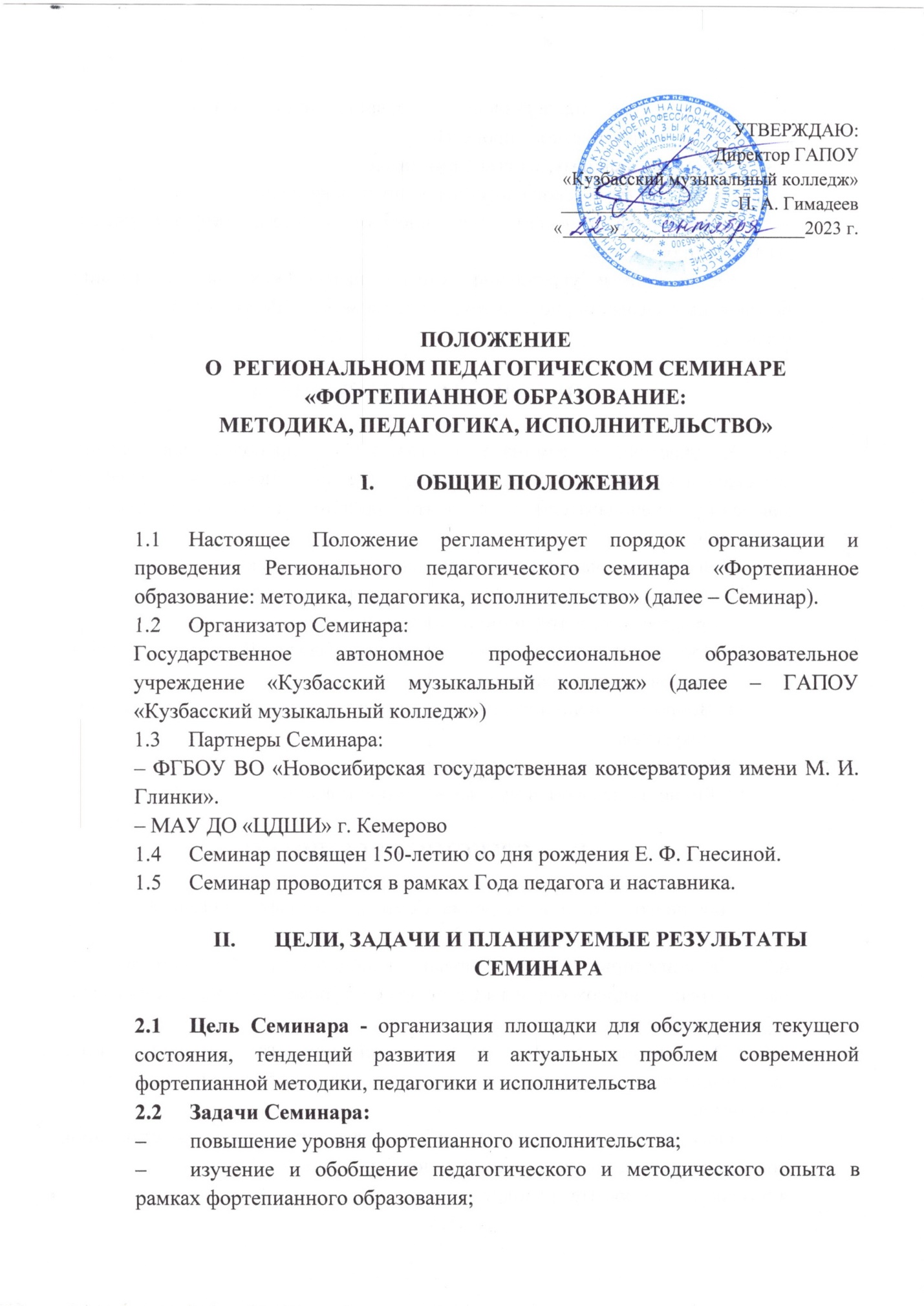 –	формирование представления о современной ситуации в области музыкально-педагогического процесса.2.3	Планируемые результаты Семинара:–	раскрытие творческого потенциала преподавателей;–	обмен педагогическим методическим опытом, результативными практиками обучения; –	расширение и укрепление сетевых партнерских связей, создание перспектив долговременного сотрудничества между ДМШ, ДШИ, ССУЗами региона.УЧАСТНИКИ СЕМИНАРАК участию в семинаре приглашаются: преподаватели детских музыкальных школ и школ искусств, средних специальных учебных заведений, преподаватели и студенты высших музыкальных учебных заведений.Примерные тематические направления для докладов: Методы музыкального воспитания и развития пианиста-профессионала: традиции и инновации;Проблемы изучения музыкальных произведений разных стилей и жанров в фортепианном классе;Вопросы исполнительской интерпретации в фортепианном искусстве;Педагогика и психология исполнительства;Личность педагога в музыкальном образовании.ОРГКОМИТЕТ СЕМИНАРА4.1	Для подготовки и проведения Семинара создается организационный комитет (далее – Оргкомитет).4.2	 Организаторы имеют право использовать, тиражировать и распространять видеоматериалы Семинара с информационной, методической и рекламной целью.4.3	 Оргкомитет имеет право окончательного решения всех организационных вопросов, возникающих во время подготовки и проведения Семинара.4.4	Оргкомитет оставляет за собой право отказать в выступлении докладчику при несоответствии темы доклада тематике Семинара.4.5 В состав Оргкомитета входят: Гимадеев Павел Александрович  – директор ГАПОУ «Кузбасский музыкальный колледж»;Коваль Ксения Александровна – заместитель директора по научно- методической деятельности;Сафронова Валентина Николаевна – методист, преподаватель ГАПОУ «Кузбасский музыкальный колледж»;Бельтюгова Ирина Николаевна – преподаватель ГАПОУ «Кузбасский музыкальный колледж», председатель ЦМК «Фортепиано».ФОРМЫ УЧАСТИЯ В СЕМИНАРЕ4.1	Участники могут принять участие в Семинаре в очной форме. Очная форма предполагает:– выступление с докладом (до 15 минут);– мастер-классы;– участие в качестве слушателя;ПОРЯДОК ПРОВЕДЕНИЯ СЕМИНАРА5.1	Семинар проводится в очном формате  01-02 ноября 2023 года в МАУ ДО «ЦДШИ» по адресу г. Кемерово, ул. Красная, д. 9. 5.2	Программа формируется на основе работ, предлагаемых к представлению на Семинар и присланных в Оргкомитет не позднее 20.10.2023. Программа Семинара рассылается участникам по электронной почте не позднее 26.10.2023.5.3	По итогам Семинара будут высланы сертификаты участников и грамоты ученикам в течение двух недель на электронную почту участников.5.4	В рамках Семинара будут организованы мастер-классы кандидата искусствоведения, лауреата международных конкурсов, доцента П. О. Тончук (ФГБОУ ВО «Новосибирская государственная консерватория им. М. И. Глинки»).УСЛОВИЯ УЧАСТИЯ В СЕМИНАРЕДля участия в Семинаре необходимо отправить:заявку на участие в Семинаре (компьютерный набор в формате "WORD" и сканированный вариант с печатью и подписями) (Приложения № 1, 2);для физических лиц, оплата за организацию и проведение конкурса является полным и безоговорочным принятием публичной оферты (Приложение № 3) для юридических лиц, заполненный договор, акт (компьютерный набор в формате "WORD") (Приложение № 4); согласие на обработку персональных данных участника (в соответствии с возрастом)  (Приложение № 5);Все документы направляются одним письмом до 20 октября 2023г. включительно,  на адрес электронной почты komkseminar@mail.ru Оплата:за участие в семинаре 1200 рублей за одного участниказа участие в семинаре и мастер-классе с учеником – 1400 рублей за одного участникаОплату за организацию и проведение Семинара необходимо перечислить до 27 октября 2023 г. на расчетный счет ГАПОУ «Кузбасский музыкальный колледж». Все расходы, связанные с участием в Семинаре, несет направляющая сторона.Банковские реквизиты:ИНН 4207023636 КПП 420501001МИНФИН КУЗБАССА (ГАПОУ «Кузбасский музыкальный колледж» л/с 30396Ё84500)Расчетный счет 03224643320000003900  в ОТДЕЛЕНИЕ КЕМЕРОВО БАНКА РОССИИ//УФК по Кемеровской области-Кузбассу г КемеровоБИК 013207212Корреспондентский счет 40102810745370000032ОКТМО 32701000КБК 00000000000000000130В платежном документе необходимо указать:фамилия и имя участника;в графе «назначение платежа» - «за Семинар».Для юридических лиц платёжные документы оформляются после получения заявки от участника.В случае отказа от участия в конкурсе или неявки участника произведенная оплата за организацию и проведение Семинаре не возвращается.КОНТАКТЫБельтюгова Ирина Николаевна, председатель цикловой методической комиссии «Фортепиано» Тел. +7 (905) 906 33-30Сафронова Валентина Николаевна, методистТел. +7 (913) 336 36-40Е-mail: komkseminar@mail.ru   Дополнительная информация о семинаре будет размещаться на официальном сайте колледжа http://www.kmk42.ru/  и странице «В контакте» https://vk.com/kmk_42  Приложение № 1ЗАЯВКАучастника Регионального педагогического семинара«Фортепианное образование: методика, педагогика, исполнительство»Подпись руководителя учрежденияМ. П.Приложение № 2ЗАЯВКАна участие в мастер-классев рамках Регионального педагогического семинара«Фортепианное образование: методика, педагогика, исполнительство»Подпись руководителя учрежденияМ. П.Приложение № 3Для участников физических лицДоговор-офертао предоставлении услуг (публичная оферта)на организацию и проведения мероприятияг. Кемерово                                                                                          1. Общие положения1.1. Данный документ является официальным предложением (публичной офертой) государственным автономным профессиональным образовательным учреждением «Кузбасский музыкальный колледж», именуемым в дальнейшем «Исполнитель», и содержит все существенные условия предоставления услуг любому физическому лицу, именуемому в дальнейшем «Заказчик». Полный перечень услуг, а также размеры оплаты, сроки проведения мероприятия объявлены на сайте Исполнителя: http://kmk42.ru в Положении к проводимому мероприятию.1.2. В соответствии с пунктом 2 статьи 437 Гражданского кодекса Российской Федерации в случае принятия изложенных ниже условий и оплаты услуг, физическое лицо, производящее акцепт этой оферты становится Заказчиком, а Исполнитель и Заказчик совместно - Сторонами настоящего договора. При этом договор считается заключенным без подписания в каждом конкретном случае, так как акцепт оферты приравнивается к заключению договора на указанных ниже условиях.2. Термины и определенияВ целях настоящей оферты нижеприведенные термины используются в следующих значениях:«Оферта» — настоящий документ опубликованный на сайте http://kmk42.ru;«Акцепт Оферты»— полное и безоговорочное принятие Оферты путем осуществления действий, указанных в п.3.3. Оферты. Акцепт Оферты создает Договор;«Заказчик» — физическое лицо, осуществившее Акцепт Оферты и являющееся потребителем услуг по заключенному Договору;«Договор»— договор между Заказчиком и Исполнителем на предоставление   услуг по организации и проведению мероприятия, который заключается посредством Акцепта Оферты;«Мероприятие» - организуемые и проводимые Исполнителем конкурсы, олимпиады, фестивали и иные творческие события.  3. Предмет договора оферты3.1. Согласно договору-оферте Исполнитель предоставляет Заказчику услуги организации и проведению мероприятий,  под которыми понимаются различные конкурсы, олимпиады, фестивали и иные творческие события  проводимые Исполнителем (далее Услуги).3.2. Исполнитель оказывает услуги Заказчику только в случае подачи Заказчиком соответствующей заявки, иных документов (в соответствии с условиями Положения о мероприятии), оплаты услуги, согласно ценам утвержденным в Положении о мероприятии.3.3. Акцептом договора-оферты является факт оплаты Заказчиком выбранной услуги.4. Права и обязанности сторон4.1. Исполнитель обязуется:4.1.1. Произвести регистрацию Заказчика при получении от него заявки на оказание услуг.4.1.2. Предоставить услуги Заказчику по выбранному мероприятию,  при условии оплаты услуги Заказчиком в полном объеме и выполнении всех правил проведения конкретного мероприятия согласно Положению о мероприятии.4.1.3. Размещать на сайте http://kmk42.ru информацию о перечне предоставляемых услуг, об условиях и стоимости проведения мероприятий путем размещения Положений о мероприятии.4.1.4. Используя электронную почту и сайт  http://kmk42.ru  информировать Заказчика об услугах и условиях их получения.4.1.5. В целях оказания услуги производить доставку информации Заказчику по электронной почте по адресам, указанным Заказчиком при подаче заявки на оказание услуг.4.2. Исполнитель имеет право:4.2.1. Отказать Заказчику в предоставлении услуги в случае неоплаты (неполной оплаты) услуги в установленные сроки, при несвоевременном предоставлении заявки на оказание услуги, а также при нарушении правил участия в мероприятии.4.2.2. В одностороннем порядке определять стоимость всех предоставляемых услуг на сайте http://kmk42.ru, которая указывается в Положении о мероприятии.4.2.3. Вносить изменения в условия данного Договора в одностороннем порядке.4.3. Заказчик обязуется:4.3.1. Самостоятельно и своевременно знакомиться на сайте  http://kmk42.ru с установленными Услугами, ценами на услуги, порядком и сроками их предоставления.4.3.2. Своевременно оплачивать выбранные услуги Исполнителя в соответствии с установленными на момент оплаты ценами.4.3.3. В соответствии с правилами участия в мероприятиях подать заявку на услуги на адрес электронной почты, указанный в Положении омероприятии, а также предоставить конкурсный материал с указанием достоверных контактных данных о себе и о участниках, интересы которых представляет.4.4. Заказчик вправе:4.4.1. Получать от Исполнителя оплаченные услуги в соответствии с условиями настоящего Договора-оферты.4.4.2. Получать от Исполнителя полную и достоверную информацию, связанную со сроками и условиями проведения мероприятий на сайте http://kmk42.ru, и по телефонам, указанным в Положении о мероприятии.4.4.3. В любое время в одностороннем порядке отказаться от услуг Исполнителя. В случае одностороннего отказа Заказчика от услуг Исполнителя произведенная оплата не возвращается.5. Стоимость Услуг5.1. Стоимость услуг, предоставляемых Исполнителем по Договору, определяется Исполнителем в одностороннем порядке. 5.2. Стоимость услуг публикуется на сайте http://kmk42.ru, указывается в Положении о мероприятии.5.3. Все расчеты по Договору производятся в рублях РФ.6. Порядок и сроки расчетов6.1. Оплата услуг Исполнителя Заказчиком производится денежными средствами по безналичному расчету в любом банковском отделении на территории России.6.2. Услуги предоставляются Заказчику на условиях 100% предоплаты стоимости выбранной услуги.6.3. Реквизиты для оплаты услуг размещены на сайте http://kmk42.ru  в Положении о мероприятии.7. Особые условия и ответственность сторон7.1. Заказчик несет полную ответственность за правильность и своевременность производимой им оплаты за услуги Исполнителя, достоверность регистрационных данных, выполнение правил проведения мероприятий, размещенных на сайте http://kmk42.ru в Положении о мероприятии.7.2. Исполнитель несет ответственность за своевременность предоставляемых услуг при выполнении Заказчиком установленных требований и правил, размещенных на сайте http://kmk42.ru в Положении о мероприятии. 7.3. Исполнитель не несет ответственности за неполучение Заказчиком услуг в следующих случаях:7.3.1. Заказчик не предоставил Исполнителю информацию об оплате услуги.7.3.2. Заказчик указал недостоверные данные в заявке на услугу.7.3.3. Указанный Заказчиком адрес электронной почты содержит ошибку или на момент оказания услуги не доступен.7.3.4. Заказчик не предоставил своевременно Исполнителю конкурсный материал.7.3.5. Заказчик не может получить услуги по независящим от него обстоятельствам.7.4. Исполнитель освобождается от ответственности за нарушение условий Договора, если такое нарушение вызвано действием обстоятельств непреодолимой силы (форс-мажор), включая: действия органов государственной власти (в т.ч. принятие правовых актов), пожар, наводнение, землетрясение, другие стихийные бедствия, отсутствие электроэнергии и/или сбои работы компьютерной сети, забастовки, гражданские волнения, беспорядки, любые иные обстоятельства, не ограничиваясь перечисленным, которые могут повлиять на исполнение Исполнителем Договора.7.5. Исполнитель не несет ответственности за качество каналов связи общего пользования или служб, предоставляющих доступ Заказчика к его услугам.7.6. Настоящий договор публичной оферты имеет силу акта об оказании услуг. Приемка производится без подписания соответствующего акта. Услуги считаются оказанными надлежащим образом и в полном объеме, если в течение 3 (трех) календарных дней с момента оказания услуги Заказчик не предъявил претензию.8. Порядок рассмотрения претензий и споров8.1. Претензии Заказчика по предоставляемым Услугам принимаются Исполнителем к рассмотрению по электронной почте в течение 10 (десяти) рабочих дней с момента возникновения спорной ситуации.8.2. При рассмотрении спорных ситуаций Исполнитель вправе запросить у Заказчика всю интересующую его документацию относительно рассматриваемого мероприятия. В случае не предоставления Заказчиком документов в течение 3 (трех) календарных дней с момента их требования, претензия рассмотрению Исполнителем не подлежит.9. Дополнительные условия9.1. Заказчик, заключая настоящий Договор, в соответствии с Федеральным законом Российской Федерации от  27 июля 2006 г. N 152-ФЗ РФ «О персональных данных», выражает согласие на обработку, хранение и иное использование персональных данных, содержащихся в документах и иной информации, передаваемых Исполнителю в целях обеспечения исполнения заключенного Договора, в рамках проводимого Мероприятия.9.2. Договор вступает в силу с момента поступления на счет Исполнителя соответствующей оплаты Заказчика при условии получения Исполнителем заявки Заказчика на участие в мероприятии.9.3. Все споры решаются Исполнителем и Заказчиком путем проведения переговоров посредством электронной почты. При не достижении компромисса Стороны решают споры в порядке, предусмотренном законодательством Российской Федерации.Приложение № 4(образец договора для плательщиков юридических лиц)ВНИМАНИЕ:Образец Договора и АКТА заполняете (компьютерный набор в формате word), вносите свои реквизиты, указываете количество участников и сумму договора (исходя из количества участников), № договора и акта, дату договора, присваивает Исполнитель;компьютерный набор в формате word отправляете для проверки на е-mail: komkseminar@mail.ru;После проверки, на указанный ВАМИ в договоре е-mail, будет выслан договор и акт с номером и датой, их распечатать (а одном экземпляре), подписать, вместе с согласием на обработку персональных данных, оригиналы передать Организатору любым способом (нарочным, почтой и тд.), возможно предоставление при регистрации в день проведения конкурса (семинара).Контактное лицо по заключению договоров: юрист Алексеев Олег Анатольевич тел. +7(3842)35-98-71ДОГОВОР № ______возмездного оказания услугг. Кемерово                                                                                   	      ____ октября 2023 г.__________________________________________________, именуемый в дальнейшем «Заказчик», в лице директора _________________________________, действующего на основании Устава  с одной стороны, и ГАПОУ «Кузбасский музыкальный колледж», именуемое в дальнейшем «Исполнитель», в лице директора Гимадеева Павла Александровича, действующего на основании Устава, с другой стороны, именуемые в дальнейшем «Стороны», заключили настоящий договор о нижеследующем:1. ПРЕДМЕТ ДОГОВОРА1.1. Заказчик поручает, а Исполнитель принимает на себя обязательства оказать следующие услуги: - организовать Региональный педагогический семинар «Фортепианное образование: методика, педагогика, исполнительство». 1.2. Срок оказания услуг: 01.11-02.11.2023 г.Место проведения: МАУ ДО «ЦДШИ», г. Кемерово, ул. Красная, д.9.            1.3. ФИО участника (ов): _____________________________________________.2. ОБЯЗАННОСТИ ИСПОЛНИТЕЛЯ2.1. Оказывать услуги, указанные в п.1.1. с надлежащим качеством.2.2. При невыполнении или несвоевременном выполнении Заказчиком условий договора,  Исполнитель освобождается от принятых на себя обязательств.2.3. При невыполнении Исполнителем принятых на себя обязательств по вине Исполнителя, Исполнитель обязуется возвратить Заказчику перечисленные им средства.3. ОБЯЗАННОСТИ ЗАКАЗЧИКА3.1. Оплатить Исполнителю за услуги в порядке и в сроки, указанные в настоящем договоре. 3.2. Своевременно обеспечить Исполнителя необходимыми для выполнения договора документами, информацией.3.3. В течение 3-х рабочих дней со дня получения договора и акта оказанных услуг Заказчик должен подписать их и вернуть Исполнителю нарочным или заказным почтовым отправлением по выбору. 4. СУММА ДОГОВОРА И ПОРЯДОК РАСЧЕТОВ4.1. Стоимость оказываемых услуг за одного участника составляет:- за организацию и проведение Регионального педагогического семинара «Фортепианное образование: методика, педагогика, исполнительство»:за участие в семинаре 1 участник - 1200 рублей. •	За участие в семинаре и мастер-классе с учеником 1 участник – 1400 рублей.4.2. Количество участников – ________.4.3. Общая стоимость оказываемых услуг, предусмотренных договором, составляет              _______ (__________________________________) рублей 00 копеек без НДС.            4.4. Цена договора является твёрдой и определяется на весь срок исполнения договора.             4.5. Оплата производится путем 100% предоплаты на основании выставленного счета, путем перечисления денежных средств на расчетный счет  Исполнителя. 	4.6. Источник финансирования – _____________________________________________4.7. Договор заключен на основании (44 или 223 ФЗ______________________________)5. ОТВЕТСТВЕННОСТЬ СТОРОН5.1. В случае просрочки исполнения, неисполнения или ненадлежащего исполнения своих обязательств по договору Стороны несут ответственность в соответствии с действующим законодательством Российской Федерации.6. ПОРЯДОК РАЗРЕШЕНИЯ СПОРОВ6.1.	Споры и разногласия, которые могут возникнуть при исполнении настоящего договора разрешаются путем переговоров между Сторонами.6.2.	В случае невозможности разрешения споров путем переговоров Сторон, после реализации, предусмотренной законодательством процедуры досудебного урегулирования разногласий, передают их на рассмотрение в Арбитражный суд Кемеровской области.7. ЗАКЛЮЧИТЕЛЬНЫЕ ПОЛОЖЕНИЯ7.1.	Во всем, что не урегулировано настоящим договором, стороны руководствуются действующим законодательством Российской Федерации.7.2.	Настоящий договор составлен в двух экземплярах, имеющих одинаковую силу, по одному для каждой из Сторон.7.3.    Настоящий договор вступает в силу со дня его заключения сторонами и действует до полного исполнения сторонами принятых на себя обязательств.8. ЮРИДИЧЕСКИЕ АДРЕСА И ПОДПИСИ СТОРОНАктоказанных услуг № ___ от 02.11. 2023 г.____________________________________, именуемый в дальнейшем «Заказчик», с одной стороны, и ГАПОУ «Кузбасский музыкальный колледж», именуемое в дальнейшем «Исполнитель», в лице директора Гимадеева Павла Александровича, действующего на основании Устава, с другой стороны, совместно именуемые в дальнейшем «Стороны», составили настоящий акт о том, что: 1. В соответствии с договором возмездного оказания услуг № __________ от ____ __________ 2023 г. Исполнитель:- организовал подготовительную работу (прием, регистрация и обработка заявок участников; приобретение расходных материалов для проведения семинара,  разработка грамот, дипломов);     - провел Региональный педагогический семинар «Фортепианное образование: методика, педагогика, исполнительство», согласно Положению.       2. Срок оказания услуг: 01.11-02.11.2023 г.2.1. Количество участников – _______ .2.2. Стоимость оказанных услуг, предусмотренных договором, составляет _______ (________________________) рублей 00 копеек без НДС.        3. Стороны  по вышеуказанному договору претензий друг к другу не имеют.Приложение № 5 директору ГАПОУ «Кузбасский музыкальный колледж», Гимадееву П.А.СОГЛАСИЕ ЗАКОННОГО ПРЕДСТАВИТЕЛЯ НЕСОВЕРШЕННОЛЕТНЕГО НА УЧАСТИЕ в Региональном педагогическом семинаре «Фортепианное образование: методика, педагогика, исполнительство» Я, _____________________________________________________________, Ф. И. О. (полностью) законного представителя несовершеннолетнего даю согласие на участие в семинаре ______________________________________________________________ Ф. И. О. (полностью) несовершеннолетнего _________________________________ дата подпись СОГЛАСИЕ ЗАКОННОГО ПРЕДСТАВИТЕЛЯ НЕСОВЕРШЕННОЛЕТНЕГО НА ОБРАБОТКУ ЕГО ПЕРСОНАЛЬНЫХ ДАННЫХЯ,___________________________________________________________________(Ф. И. О. полностью), проживающий (ая) по адресу: ___________________________________________________________________ _____________________________________________________________________________________________, паспорт серия ______№ _______________, выдан (кем и когда)_______________________________________ _____________________________________________________________________________________________, код подразделения __________, являюсь законным представителем несовершеннолетнего ________________________________________________________________________(Ф. И. О. полностью) (далее – ребёнка) на основании ст. 64 п. 1 Семейного кодекса РФ1 , Федерального закона от 27 июля 2006 года №152-ФЗ «О персональных данных» (ред. от 31 декабря 2017 г.). Настоящим даю своё согласие на обработку в ГАПОУ «Кузбасский музыкальный колледж», расположенному по адресу: г. Кемерово, ул. Дарвина, д. 4, персональных данных моего ребёнка _____________________________________________________________________________________________, относящихся исключительно к перечисленным ниже категориям персональных данных: - фамилия, имя, отчество; - год, месяц и дата рождения; - место учёбы (ДМШ, ДШИ, колледж, дошкольное учреждение); - класс (курс). Я даю согласие на использование персональных данных ребёнка исключительно в следующих целях: - участие в семинаре; награждение; ведение статистики. Я даю согласие на аудиозапись, видеосъемку, фотографирование. Настоящее согласие предоставляется на осуществление сотрудниками ГАПОУ «Кузбасский музыкальный колледж» следующих действий в отношении персональных данных ребёнка: сбор, систематизация, накопление, хранение, уточнение (обновление, изменение), публикацию (в том числе в сети Интернет), использование, передачу третьим лицам (Министерству культуры и национальной политики Кузбасса), обезличивание, блокирование (не включает возможность ограничения моего доступа к персональным данным ребёнка), уничтожение. При обработке персональных данных ребёнка в целях ведения статистики персональные данные ребёнка должны быть обезличены. Я даю согласие на обработку персональных данных ребёнка как неавтоматизированным, так и автоматизированным способом обработки и уведомлён, что в ГАПОУ «Кузбасский музыкальный колледж» обработка персональных данных осуществляется в соответствии с действующим законодательством РФ. Данное Согласие действует до достижения целей обработки в ГАПОУ «Кузбасский музыкальный колледж» на время подготовки, проведения и подведения итогов конференции.В случае утраты  Для родителей, для усыновителей – ст. 64 п. 1, ст. 137 п. 1 «Семейного Кодекса РФ», для опекунов – ст. 15 п. 2 Федерального закона «Об опеке и попечительстве», для попечителей – ст. 15 п. 3. Федерального закона «Об опеке и попечительстве».  необходимости в достижении этих целей или отзыва данного Согласия. Данное Согласие может быть отозвано в любой момент по моему письменному заявлению. Я подтверждаю, что, давая настоящее согласие, я действую по своей воле и в интересах ребёнка, законным представителем которого я являюсь. Дата: «______»____________ 20___г. Подпись _____________ (___________________________________Ф. И. О. законного представителя) директору ГАПОУ «Кузбасский музыкальный колледж», Гимадееву П.А. СОГЛАСИЕ СОВЕРШЕННОЛЕТНЕГО УЧАСТНИКА НА УЧАСТИЕ в Региональном педагогическом семинаре «Фортепианное образование: методика, педагогика, исполнительство» Я, _____________________________________________________________, Ф. И. О. (полностью) совершеннолетнего даю согласие на участие в семинаре ____________________________________________________________________ Ф. И. О. (полностью) совершеннолетнего ___________________________________ дата подписьСОГЛАСИЕ СОВЕРШЕННОЛЕТНЕГО УЧАСТНИКА НА ОБРАБОТКУ ПЕРСОНАЛЬНЫХ ДАННЫХ Я,___________________________________________________________________(Ф. И. О. полностью), проживающий (ая) по адресу: __________________________________________________________________________________________________________________________________________________, паспорт серия ______№ _______________, выдан (кем и когда)________________________________________________________________________ _____________________________________________________________________________________________, код подразделения __________, на основании Федерального закона от 27 июля 2006 года №152-ФЗ «О персональных данных» (ред. от 31 декабря 2017 г.). Настоящим даю своё согласие на обработку в ГАПОУ «Кузбасский музыкальный колледж», расположенному по адресу: г. Кемерово, ул. Спортивная, д. 93, моих персональных данных, относящихся исключительно к перечисленным ниже категориям: - фамилия, имя, отчество; - год, месяц и дата рождения; - место учёбы; - курс. Я даю согласие на использование персональных данных исключительно в следующих целях:  участие в семинаре; награждение; ведение статистики. Я даю согласие на аудиозапись, видеосъемку, фотографирование. Настоящее согласие предоставляется на осуществление сотрудниками ГАПОУ «Кузбасский музыкальный колледж» следующих действий в отношении моих персональных данных: сбор, систематизация, накопление, хранение, уточнение (обновление, изменение), публикацию (в том числе в сети Интернет), использование, передачу третьим лицам (Министерству культуры и национальной политики Кузбасса), обезличивание, блокирование (не включает возможность ограничения моего доступа к персональным данным), уничтожение. При обработке моих персональных данных в целях ведения статистики персональные данные должны быть обезличены. Я даю согласие на обработку моих персональных данных как неавтоматизированным, так и автоматизированным способом обработки и уведомлён, что в ГАПОУ «Кузбасский музыкальный колледж» обработка персональных данных осуществляется в соответствии с действующим законодательством РФ. Данное Согласие действует до достижения целей обработки в ГАПОУ «Кузбасский музыкальный колледж» на время подготовки, проведения и подведения итогов конференции, в случае утраты необходимости в достижении этих целей или отзыва данного Согласия. Данное Согласие может быть отозвано в любой момент по моему письменному заявлению. Я подтверждаю, что, давая настоящее согласие, я действую по своей воле и в своих интересах. Дата: «______»____________ 20___г. Подпись _____________ ( ___________________Ф. И. О.)  директору ГАПОУ «Кузбасский музыкальный колледж», Гимадееву П.А.СОГЛАСИЕНА ОБРАБОТКУ ПЕРСОНАЛЬНЫХ ДАННЫХ ПРЕПОДАВАТЕЛЯ, КОНЦЕРТМЕЙСТЕРА, ИЛЛЮСТРАТОРА Я,____________________________________________________________________________(Ф. И. О. полностью), проживающий (ая) по адресу: ______________________________________________________________________________________________________________________________________________________________________________________, паспорт серия ______№ _______________, выдан (кем и когда)________________________________________________________________________ __________________________________________________________________________________________________________________________________, код подразделения ______, на основании Федерального закона от 27 июля 2006 года №152-ФЗ «О персональных данных» (ред. от 31 декабря 2017 г.). Настоящим даю своё согласие на обработку в ГАПОУ «Кузбасский музыкальный колледж», расположенному по адресу: г. Кемерово, ул. Спортивная, д. 93, моих персональных данных, относящихся исключительно к перечисленным ниже категориям: - фамилия, имя, отчество; - место работы; - должность. Я даю согласие на использование персональных данных исключительно в следующих целях: - участие в семинаре; - награждение; - ведение статистики. Я даю согласие на аудиозапись, видеосъемку, фотографирование. Настоящее согласие предоставляется на осуществление сотрудниками ГАПОУ «Кузбасский музыкальный колледж» следующих действий в отношении моих персональных данных: сбор, систематизация, накопление, хранение, уточнение (обновление, изменение), публикацию (в том числе в сети Интернет), использование, передачу третьим лицам (Министерству культуры и национальной политики Кузбасса), обезличивание, блокирование (не включает возможность ограничения моего доступа к персональным данным), уничтожение. При обработке моих персональных данных в целях ведения статистики персональные данные должны быть обезличены. Я даю согласие на обработку моих персональных данных как неавтоматизированным, так и автоматизированным способом обработки и уведомлён, что в ГАПОУ «Кузбасский музыкальный колледж» обработка персональных данных осуществляется в соответствии с действующим законодательством РФ. Данное Согласие действует до достижения целей обработки в ГАПОУ «Кузбасский музыкальный колледж» на время подготовки, проведения и подведения итогов фестиваля-конкурса, в случае утраты необходимости в достижении этих целей или отзыва данного Согласия. Данное Согласие может быть отозвано в любой момент по моему письменному заявлению. Я подтверждаю, что, давая настоящее согласие, я действую по своей воле и в своих интересах.Дата: «______»____________ 20___г. Подпись _____________ ( ___________________Ф. И. О.)Фамилия Имя ОтчествоРегион, населенный пунктМесто работыДолжностьE-mailКонтактный телефон (с кодом города)Тема доклада (если доклада нет – прочерк)Необходимые технические средства для докладаФамилия Имя Отчество преподавателяРегион, населенный пунктМесто работыДолжностьE-mailКонтактный телефон (с кодом города)ФИО учащегосяКлассПрограмма, хронометражЗаказчик:Исполнитель:ГАПОУ «Кузбасский музыкальный колледж». Кемерово, ул. Спортивная,93ИНН 4207023636, КПП 420501001Минфин Кузбасса (ГАПОУ «Кузбасский музыкальный колледж» л/с 30396Ё84500)р/сч. 03224643320000003900 в отделении Кемерово Банка России//УФК по Кемеровской области-Кузбассу г КемеровоБИК 013207212к/с 40102810745370000032КБК 00000000000000000130e-mail_________________________Директор_________________  /________________/             м.п директора_________________ П.А. Гимадеева             м.п.Заказчик:________________ /__________________/Исполнитель:Директор_________________ П.А. Гимадеева             м.п